Монтаж и установка велопарковки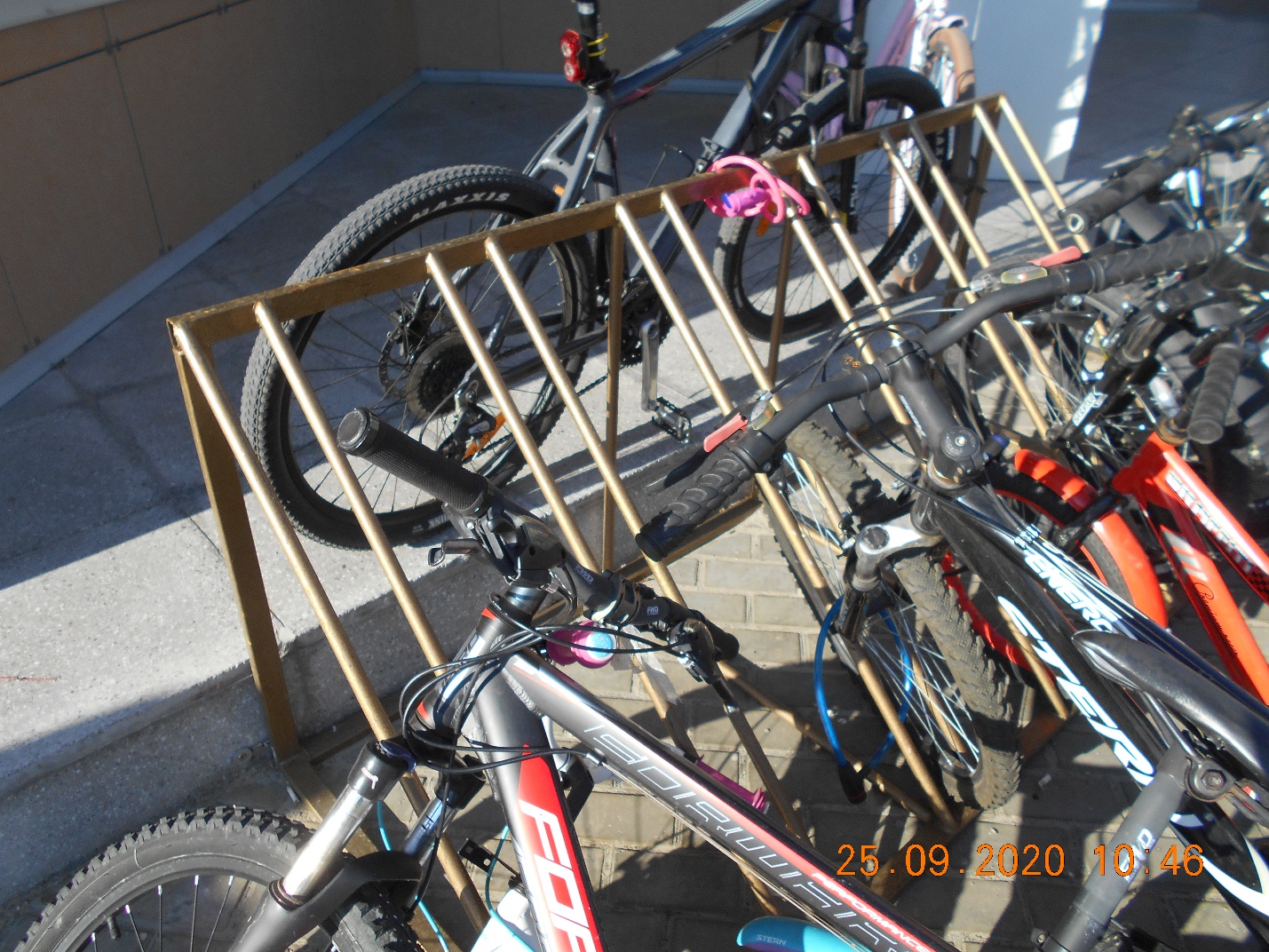 Замена коврового покрытия на лестничном марше( вход в подъезд) в количестве 2,4 п.м.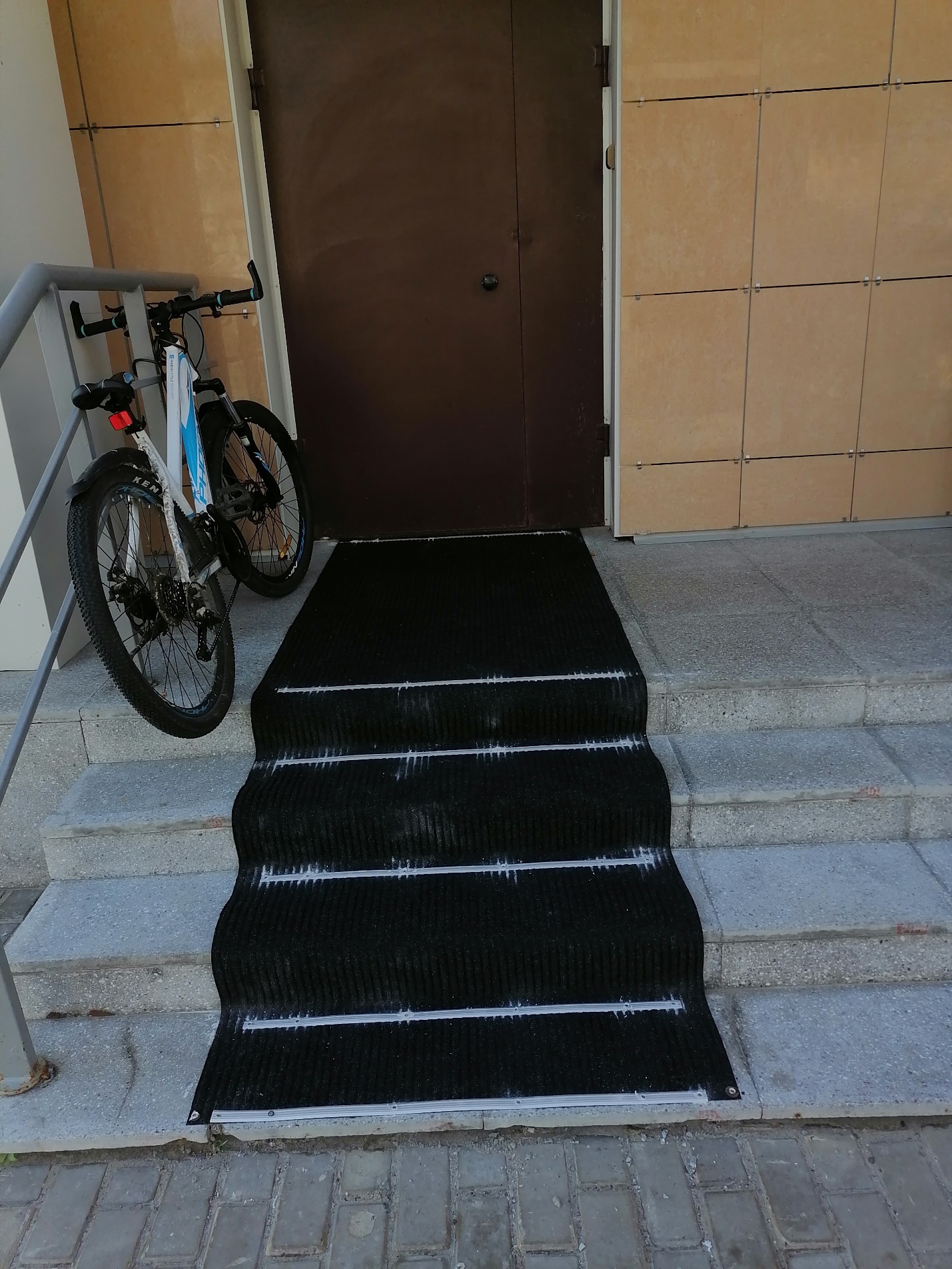 Ремонтно-восстановительные работы штукатурно-малярного слоя входного тамбура, общей площадью 55м2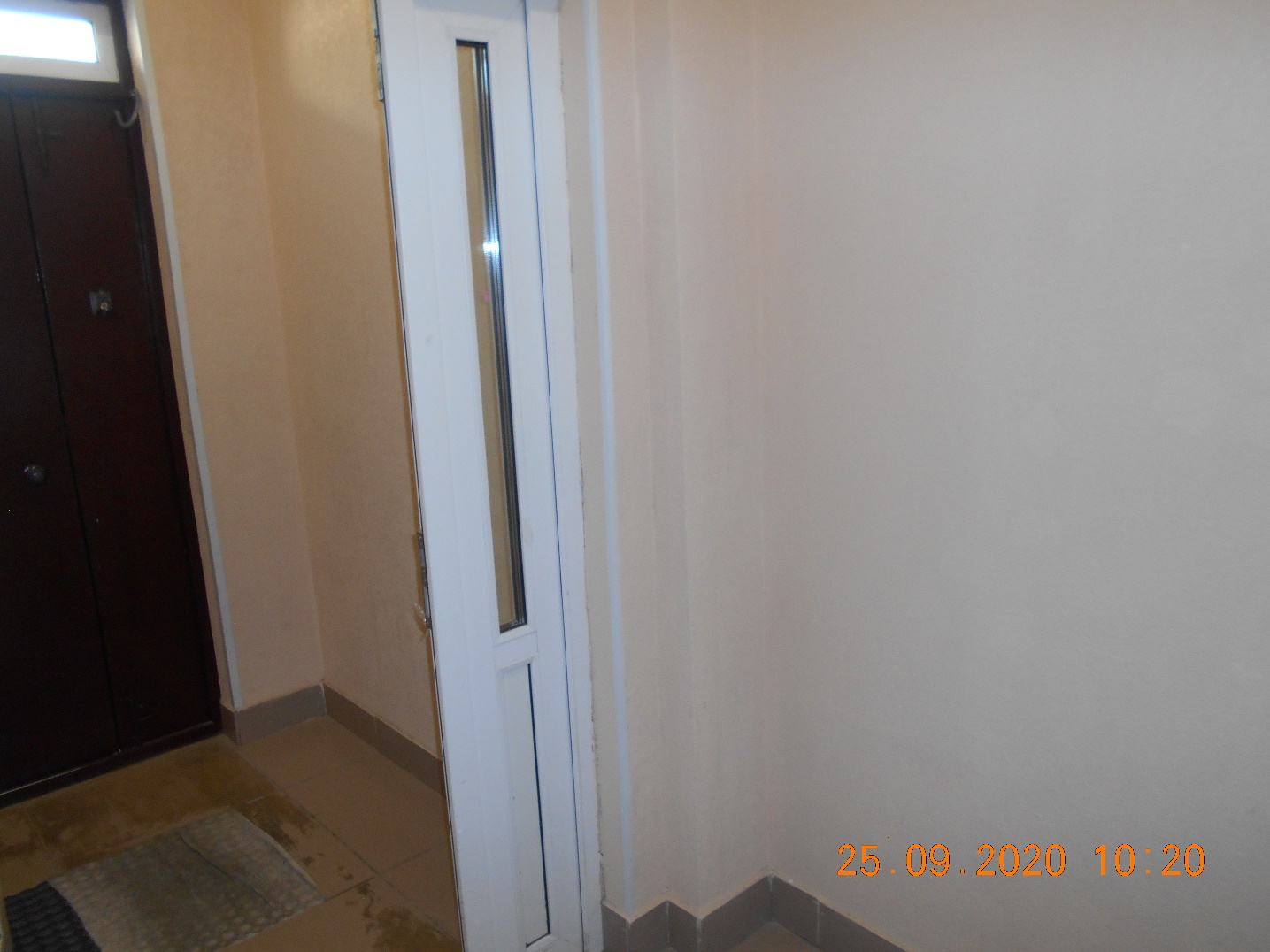 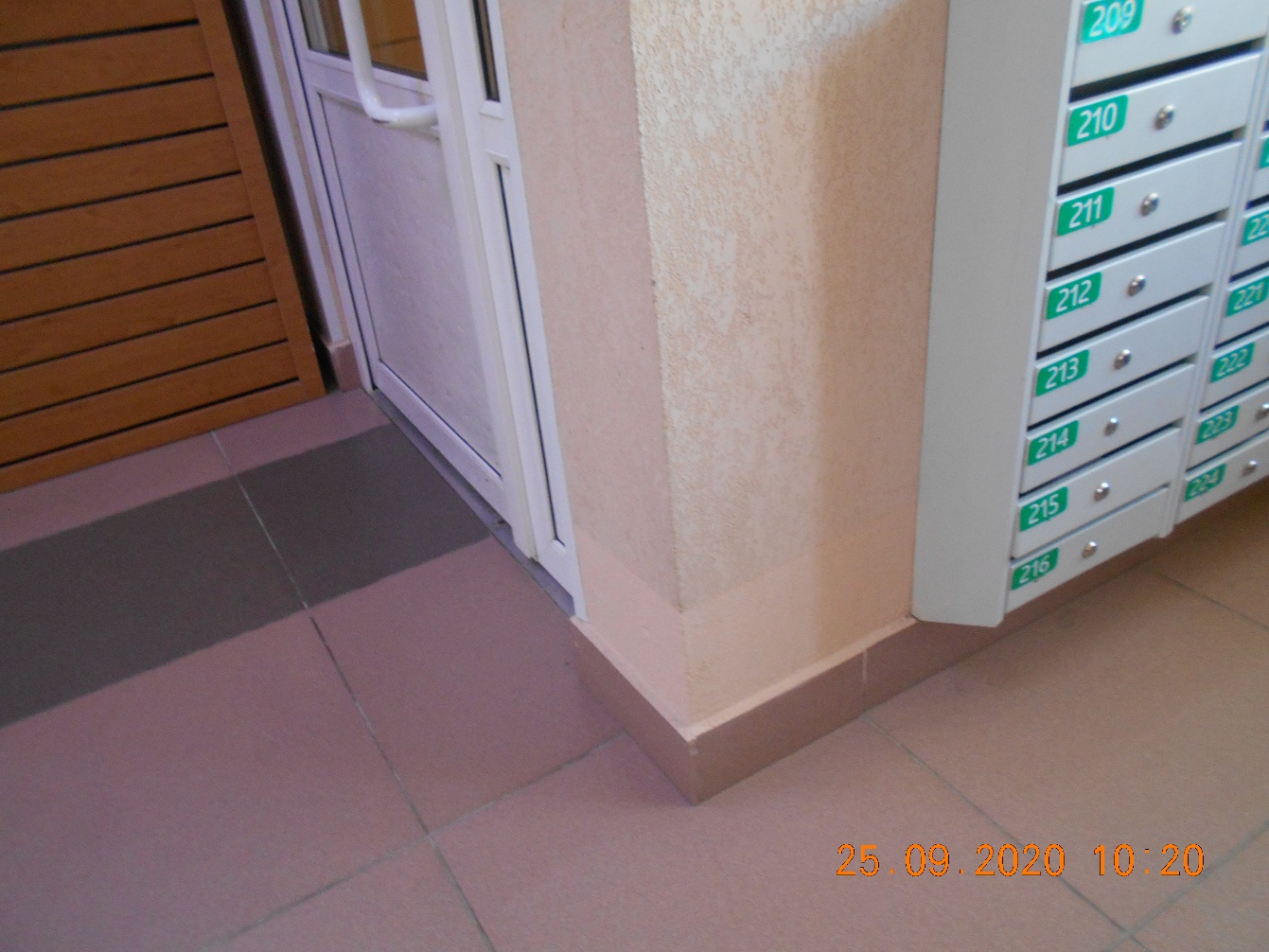 Покраска ограждений крыльца и покраска урн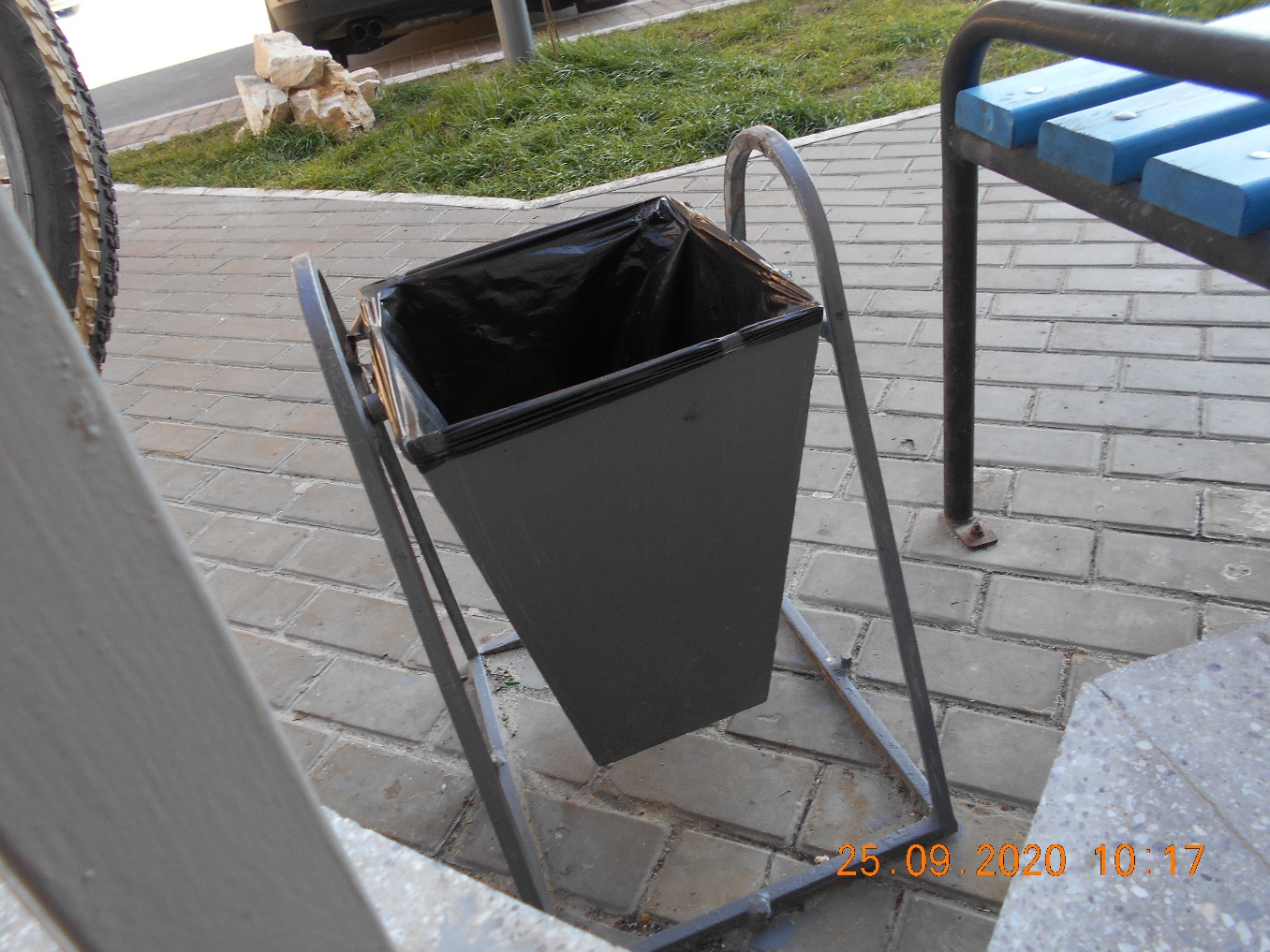 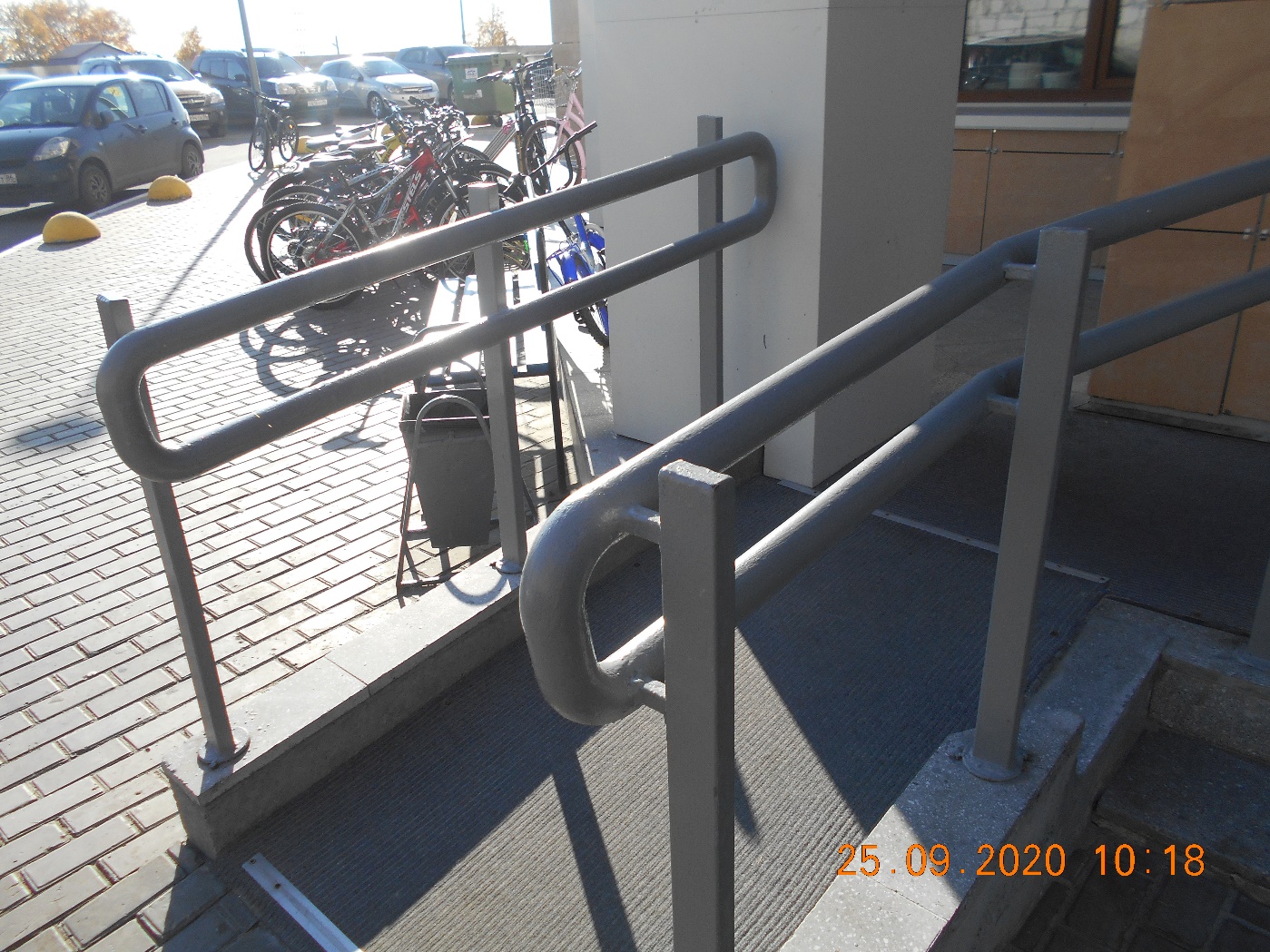 Ремонтно-восстановительные работы штукатурно-малярного слоя в мусорокамере, общей площадью 20м2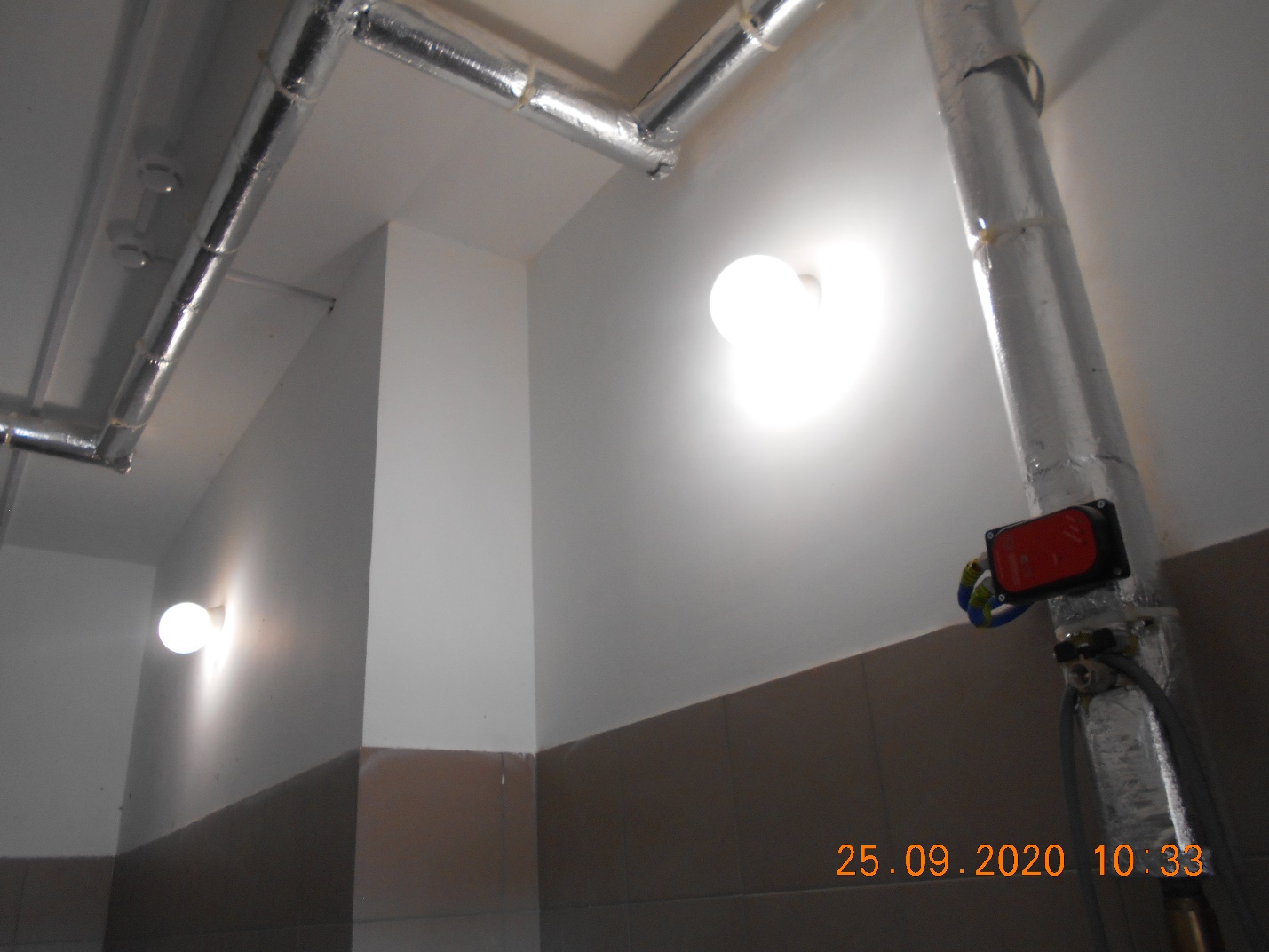 Установка ограждающих столбиков, в количестве 28 шт.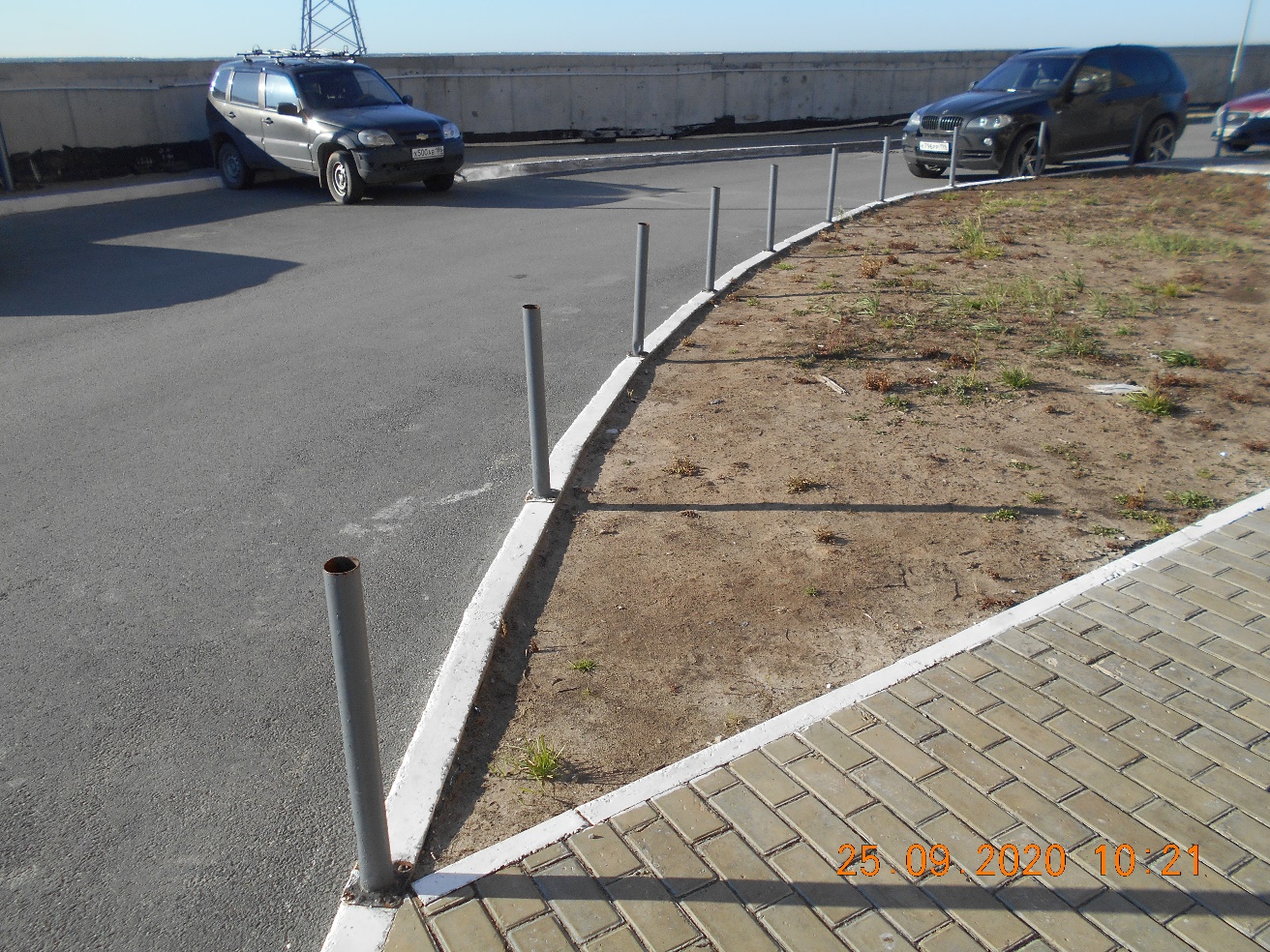 